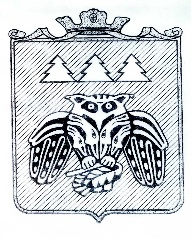 ПОСТАНОВЛЕНИЕадминистрации муниципального образованиямуниципального района «Сыктывдинский»«Сыктывдiн» муниципальнöй районынмуниципальнöй юкöнса администрациялöнШУÖМот  23 января 2018 года                                                                                        №1/47  О внесении изменений в постановление администрацииМО МР «Сыктывдинский» от 5 ноября 2014 года№11/2168 «Об утверждении муниципальной программыМО МР «Сыктывдинский» «Развитие муниципального управления» на период до 2020 года»Руководствуясь статьей 179 Бюджетного кодекса Российской Федерации, распоряжением Правительства Республики Коми от 27 мая 2013 года N 194-р "Внедрение унифицированной процедуры стратегического управления развитием муниципальных образований в Республике Коми", на основании постановления администрации МО МР "Сыктывдинский" от 19 ноября 2013 года N 11/2835 "О внесении изменений в действующие программы и установке сроков разработки муниципальных программ", администрация муниципального образования муниципального района "Сыктывдинский" ПОСТАНОВЛЯЕТ:1. Внести в постановление администрации МО МР "Сыктывдинский" от 5 ноября 2014 года N 11/2168 "Об утверждении муниципальной программы МО МР "Сыктывдинский" "Развитие муниципального управления" на период до 2020 года" следующие изменения:        1.1. В паспорте муниципальной программы МО МР "Сыктывдинский" МО МР «Сыктывдинский» «Развитие муниципального управления» на период до 2020 года» в позиции "Объемы бюджетных ассигнований муниципальной программы:-число «46273,9» заменить числом «55820,9»;-число «9937,5» заменить числом «9345,9»;-число «9116,2» заменить числом «9512,9»;-число «8574,6» заменить числом «9149,1»;-число «0» заменить числом «9167,4». В паспорте муниципальной программы МО МР "Сыктывдинский" Подпрограммы 1. «Формирование и развитие кадрового состава органов местного самоуправления муниципального образования муниципального района «Сыктывдинский» на 2015-2020 годы» в позиции "Объемы бюджетных ассигнований муниципальной программы:- число "280,0" заменить числом "430";- в 2018 - 2020 годах числа "0" заменить числами "50,0". В паспорте подпрограммы 2 "Управление муниципальными финансами и муниципальным долгом" в позиции "Объемы бюджетных ассигнований подпрограммы":- число "41238,9" заменить числом "50058,5";- число "8522,5" заменить числом "8488,5";- число "8531,2" заменить числом "8877,9";- число "8539,6" заменить числом "8514,1";- число "0" заменить числом "8532,4". В паспорте подпрограммы 3. «Управление муниципальным имуществом и закупками» прогнозный объем финансирования по подпрограмме «Управление муниципальным имуществом» в позиции "Объемы бюджетных ассигнований подпрограммы":- число "3965,0" заменить числом "4454,0";- число "1165,0" заменить числом "654,0";- число "500,0" заменить числом "500,0";- в 2019 году число "0" заменить числом "500,0";- в 2020 году число "0" заменить числом "500,0". В паспорте подпрограммы 4. «Электронный муниципалитет» в позиции "Объемы бюджетных ассигнований подпрограммы":- число "650,0" заменить числом "703,4";- в 2017 году число "200,0" заменить числом "153,4";- в 2019 и 2020 годах числа "0" заменить числами "50,0". В паспорте подпрограммы 5. «Противодействие коррупции  в муниципальном образовании муниципального района «Сыктывдинский» на 2015 – 2020 годы»- число "140,0" заменить числом "175,0";- в 2020 году число "0,0" заменить числом "35,0". 1.2. В разделе 8 "Ресурсное обеспечение программы":-число «46273,9» заменить числом «55820,9»;-число «9937,5» заменить числом «9345,9»;-число «9116,2» заменить числом «9512,9»;-число «8574,6» заменить числом «9149,1»;-число «0» заменить числом «9167,4».В том числе в разрезе подпрограмм:«Формирование и развитие кадрового состава органов местного самоуправления муниципального образования муниципального района «Сыктывдинский» на 2015-2020 годы»:- число "280,0" заменить числом "430";- в 2018 - 2020 годах числа "0" заменить числами "50,0".2 "Управление муниципальными финансами и муниципальным долгом":- число "41238,9" заменить числом "50058,5";- число "8522,5" заменить числом "8488,5";- число "8531,2" заменить числом "8877,9";- число "8539,6" заменить числом "8514,1";- число "0" заменить числом "8532,4".3 «Управление муниципальным имуществом и закупками» прогнозный объем финансирования по подпрограмме «Управление муниципальным имуществом»:- число "3965,0" заменить числом "4454,0";- число "1165,0" заменить числом "654,0";- число "500,0" заменить числом "500,0";- в 2019 году число "0" заменить числом "500,0";- в 2020 году число "0" заменить числом "500,0".4 «Электронный муниципалитет»:- число "650,0" заменить числом "703,4";- в 2017 году число "200,0" заменить числом "153,4";- в 2019 и 2020 годах числа "0" заменить числами "50,0".5 «Противодействие коррупции  в муниципальном образовании муниципального района «Сыктывдинский» на 2015 – 2020 годы»- число "140,0" заменить числом "175,0";- в 2020 году число "0,0" заменить числом "35,0".1.3. В паспорте муниципальной программы МО МР "Сыктывдинский" Подпрограммы 1. «Формирование и развитие кадрового состава органов местного самоуправления муниципального образования муниципального района «Сыктывдинский» на 2015-2020 годы» в позиции "Объемы бюджетных ассигнований муниципальной программы» за счет средств местного бюджета:- число "280,0" заменить числом "430";- в 2018 - 2020 годах числа "0" заменить числами "50,0".1.4. В разделе 6 «Ресурсное обеспечение подпрограммы»- число "280,0" заменить числом "430";- в 2018 - 2020 годах числа "0" заменить числами "50,0".1.5. В паспорте подпрограммы 2 "Управление муниципальными финансами и муниципальным долгом" в позиции "Объемы бюджетных ассигнований подпрограммы" за счет средств местного бюджета:- число "41238,9" заменить числом "50058,5";- число "8522,5" заменить числом "8488,5";- число "8531,2" заменить числом "8877,9";- число "8539,6" заменить числом "8514,1";- число "0" заменить числом "8532,4".1.6. В разделе 6 «Ресурсное обеспечение подпрограммы»- число "41238,9" заменить числом "50058,5";- число "8522,5" заменить числом "8488,5";- число "8531,2" заменить числом "8877,9";- число "8539,6" заменить числом "8514,1";- число "0" заменить числом "8532,4".1.7. В паспорте подпрограммы 3. «Управление муниципальным имуществом и закупками» прогнозный объем финансирования по подпрограмме «Управление муниципальным имуществом» в позиции "Объемы бюджетных ассигнований подпрограммы" за счет средств местного бюджета:- число "3965,0" заменить числом "4454,0";- число "1165,0" заменить числом "654,0";- число "500,0" заменить числом "500,0";- в 2019 году число "0" заменить числом "500,0";- в 2020 году число "0" заменить числом "500,0".1.8. В разделе 5 «Ресурсное обеспечение подпрограммы»- число "3965,0" заменить числом "4454,0";- число "1165,0" заменить числом "654,0";- число "500,0" заменить числом "500,0";- в 2019 году число "0" заменить числом "500,0";- в 2020 году число "0" заменить числом "500,0".1.9. В паспорте подпрограммы 4. «Электронный муниципалитет» в позиции "Объемы бюджетных ассигнований подпрограммы" за счет средств местного бюджета:- число "650,0" заменить числом "703,4";- в 2017 году число "200,0" заменить числом "153,4";- в 2019 и 2020 годах числа "0" заменить числами "50,0".1.10.В разделе 12 «Ресурсное обеспечение подпрограммы»- число "650,0" заменить числом "703,4";- в 2017 году число "200,0" заменить числом "153,4";- в 2019 и 2020 годах числа "0" заменить числами "50,0".1.11. В паспорте подпрограммы 5. «Противодействие коррупции  в муниципальном образовании муниципального района «Сыктывдинский» на 2015 – 2020 годы» за счет средств местного бюджета:- число "140,0" заменить числом "175,0";- в 2020 году число "0,0" заменить числом "35,0".1.12. В разделе 6 «Ресурсное обеспечение подпрограммы» 	- число "140,0" заменить числом "175,0";- в 2020 году число "0,0" заменить числом "35,0".         1.13. Таблицу 3 "Ресурсное обеспечение реализации муниципальной программы за счет бюджета муниципального района "Сыктывдинский" изложить в редакции согласно приложению.2. Контроль за исполнением настоящего постановления возложить на заместителя руководителя администрации муниципального района (А.И.Федюнева).3. Настоящее постановление вступает в силу со дня его официального опубликования.Первый заместитель руководителяадминистрации муниципального района                                                       Л.Ю.ДоронинаПриложение Утверждено постановлением администрации МО МР «Сыктывдинский» от 23 января 2018 года № 1/47Таблица 3Ресурсное обеспечение реализации муниципальной программы за счет средств бюджета муниципального района «Сыктывдинский»СтатусНаименование муниципальной программы, подпрограммы муниципальной программы, ведомственной целевой программы, основного мероприятияОтветственный исполнитель, соисполнителиКод бюджетной классификацииКод бюджетной классификацииКод бюджетной классификацииКод бюджетной классификацииРасходы (тыс.руб.), годыРасходы (тыс.руб.), годыРасходы (тыс.руб.), годыРасходы (тыс.руб.), годыРасходы (тыс.руб.), годыРасходы (тыс.руб.), годыРасходы (тыс.руб.), годыСтатусНаименование муниципальной программы, подпрограммы муниципальной программы, ведомственной целевой программы, основного мероприятияОтветственный исполнитель, соисполнителиГРБСРз,ПрЦСРВРВсего 2015 год2016 год2017 год2018 год2019 год2020 год1234567891011121314Муниципальная программа «Развитие муниципального управления» на период до 2020 годаВсего:55820,99137,59508,19345,99512,99149,1 9167,4Муниципальная программа «Развитие муниципального управления» на период до 2020 года Администрация МО МР «Сыктывдинский»55820,99137,59508,19345,99512,99149,19167,4Подпрограмма 1.«Формирование и развитие кадрового состава органов местного самоуправления муниципального района «Сыктывдинский»Отдел общего обеспечения АМО МР «Сыктывдинский»430,0130,0100,050,050,050,050,0Задача 2.Внедрение современных технологий обучения специалистов органов МСУ	Отдел общего обеспечения АМО МР «Сыктывдинский»430,0130,0100,050,050,050,050,0Основное мероприятие 1.2.1.Организация обучения специалистов, в том числе с применением дистанционных и модульных технологийОтдел общего обеспечения АМО МР «Сыктывдинский»430,0130,0100,050,050,050,050,0Подпрограмма 2."Управление муниципальными финансами и муниципальным долгом"ВСЕГО, в т.ч.:50058,57772,57873,18488,58877,98514,18532,4Подпрограмма 2."Управление муниципальными финансами и муниципальным долгом"Управление  финансов администрации МО МР "Сыктывдинский"50058,57772,57873,18488,58877,98514,18532,4Задача 1.Обеспечение сбалансированности бюджета МО МР "Сыктывдинский" и повышение эффективности организации бюджетного процессаУправление финансов администрации МО МР "Сыктывдинский"1100,70,000,0237,0580,0132,7151,0Основное мероприятие 2.1.5 Обслуживание муниципального долгаУправление финансов администрации МО МР "Сыктывдинский"1100,70,000,0237,0580,0132,7151,0Задача 2.Обеспечение реализации подпрограммыУправление финансов администрации МО МР "Сыктывдинский"48957,87772,57873,18251,58297,98381,48381,4Основное мероприятие 2.2.1Обеспечение функций муниципальных органовУправление финансов администрации МО МР "Сыктывдинский"48957,87772,57873,18251,58297,98381,48381,4Подпрограмма 3.«Управление муниципальным имуществом»Отдел землепользования и управления имуществом4454,01000,01300,0654,0500,0500,0500,0Задача 2. Обеспечение государственной регистрации права собственности муниципального района «Сыктывдинский»Отдел землепользования и управления имуществом3624,0900,00900,00624,0400,00400,0400,0Основное мероприятие 3.2.1.Организация технической инвентаризации и паспортизации объектов недвижимого имущества, находящихся в муниципальной собственности муниципального района «Сыктывдинский»Отдел землепользования и управления имуществом1355,1400,0400,0255,1100,00100,0100,0Основное мероприятие 3.2.2.Организация проведения кадастровых работ для обеспечения кадастровыми паспортами земельных участков, относящихся к муниципальной собственности муниципального района «Сыктывдинский»Отдел землепользования и управления имуществом2268,9500,00500,00368,9300,00300,0300,0Задача 3. Оптимизация структуры муниципального имущества муниципального района «Сыктывдинский»Отдел землепользования и управления имуществом200,050,050,00,050,050,050,0Основное мероприятие 3.3.1.Проведение приватизации муниципального имущества муниципального района «Сыктывдинский»Отдел землепользования и управления имуществом200,050,050,00,0   50,050,050,0Задача 4. Вовлечение муниципального имущества муниципального района «Сыктывдинский» в экономический оборотОтдел землепользования и управления имуществом280,0050,0050,0030,050,0   50,050,0Основное мероприятие 3.4.1.Передача муниципального имущества в аренду, безвозмездное пользование, доверительное управление, залог, закрепление в оперативное управление, хозяйственное ведениеОтдел землепользования и управления имуществом125,025,0025,000,025,025,025,0Основное мероприятие 3.4.2.Предоставление земельных участков в аренду, постоянное (бессрочное) пользование, безвозмездное срочное пользованиеОтдел землепользования и управления имуществом155,025,0025,0030,025,025,025,0Подпрограмма 4."Электронный муниципалитет"Администрация МО МР «Сыктывдинский»703,4200,0200,0153,450,0 50,050,0Задача 4.Развитие КСПД в МО и расширение перечня ИТ – сервисов, предоставляемых на базе данной сети в рамках интеграции с региональной сетью передачи данных ОИВ РК. Обновление компьютерного парка.Администрация МО МР «Сыктывдинский»244,9100,0100,044,90,00,00,0Основное мероприятие 4.4.5.Автоматизация и модернизация рабочих мест специалистов администрации МО МР «Сыктывдинский» и муниципальных учреждений, осуществляющих работу с государственными и муниципальными ИСАдминистрация МО МР «Сыктывдинский»244,9100,0100,044,90,00,00,0Задача 5.Обеспечение информационной безопасности и лицензионной чистоты в МО458,5100,0100,0108,550,050,050,0Основное мероприятие 4.5.1.Обеспечение антивирусной защиты ЛВС учреждений МОАдминистрация МО МР «Сыктывдинский»458,5100,0100,0108,550,050,050,0Подпрограмма 5.Противодействие коррупции в муниципальном образовании муниципального района «Сыктывдинский» на 2015-2020 годыВсего175,035,035,00,035,035,035,0Задача 3.Активизация антикоррупционного обучения и пропаганды, формирование нетерпимого отношения к коррупции в МО МР «Сыктывдинский»Отдел общего обеспечения администрации МО МР «Сыктывдинский»175,035,035,00,035,035,035,0Основное мероприятие 5.3.1.Организация обучения лиц, замещающих должности муниципальной службы, и специалистов администрации муниципального района «Сыктывдинский» по  вопросам профилактики и противодействия  коррупцииОтдел общего обеспечения администрации МО МР «Сыктывдинский»175,035,035,00,035,035,035,0